Załącznik nr 6 do Zarządzenia Nr 1203 z 2020 r. Rektora PB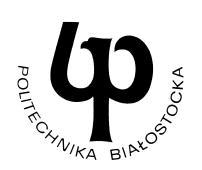 DZIEKAN WYDZIAŁUINŻYNIERII ZARZĄDZANIANALEŻY WYPEŁNIĆ DRUKOWANYMI LITERAMIPODANIEProszę o przyjęcie na studia podyplomowe: ANKIETA OSOBOWADANE OSOBOWEDANE TELEADRESOWEWYKSZTAŁCENIE    ...…………………………                                                         	 ….......…………………………        MIEJSCOWOŚĆ, DATA				                      CZYTELNY PODPISOświadczam, iż zapoznałam/em się z obowiązującym Regulaminem Studiów Podyplomowych Politechniki Białostockiej dostępnym na stronie internetowej Uczelni (www.pb.edu.pl) i zobowiązuję się do przestrzegania jego postanowień.     …...…………………………                                                         	 ….......…………………………      MIEJSCOWOŚĆ, DATA					 	        CZYTELNY PODPISAdministratorem Pani/Pana danych osobowych jest Politechnika Białostocka, ul. Wiejska 45A, 15-351 Białystok (zwana dalej Uczelnią), tel.: 85 746 90 00, www.bip.pb.edu.pl, e-mail: rektorat@pb.edu.pl;Administrator, zgodnie z art. 37 ust. 1 lit. a) RODO, powołał Inspektora Ochrony Danych, z którym w sprawach związanych z przetwarzaniem Pani/Pana danych osobowych może się Pani/Pan kontaktować za pomocą poczty elektronicznej pod adresem: iod@pb.edu.pl.Pani/Pana dane osobowe przetwarzane będą w celu:przeprowadzenia naboru na studia podyplomowe; kontaktu w sprawach związanych z naborem na studia podyplomowe;– na podstawie art. 6 ust 1 lit. b) i art. 6 ust. 1 lit. e) RODO;rachunkowym, w przypadku wystawienia faktury – na podstawie art. 6 ust 1 lit. c) RODO;windykacji należności oraz obrony i/lub dochodzenia roszczeń - na podstawie prawnie uzasadnionego interesu Uczelni– art. 6 ust. 1 lit. f) RODO.Odbiorcami Pani/Pana danych osobowych będą banki, dostawcy usług informatycznych administratora, dostawcy usług pocztowych i/lub kurierskich oraz osoby lub podmioty uprawnione na podstawie przepisów prawa.Pani/Pana dane osobowe będą przechowywane w okresach niezbędnych do realizacji wyżej określonych celów oraz przez okres wynikający z przepisów prawa dotyczący archiwizacji. Przysługuje Pani/Panu prawo dostępu do treści swoich danych oraz z zastrzeżeniem przepisów prawa przysługuje Pani/Panu prawo do:sprostowania danych;usunięcia danych;ograniczenia przetwarzania danych;przenoszenia danych;wniesienia sprzeciwu wobec przetwarzania danych osobowych;Przysługuje Panu/Pani prawo do wniesienia skargi do organu nadzorczego – Prezesa Urzędu Ochrony Danych Osobowych, gdy uzna Pani/Pan, że przetwarzanie danych osobowych narusza powszechnie obowiązujące przepisy w tym zakresie.Podanie danych osobowych jest warunkiem umownym i jest niezbędne do złożenia podania na studia podyplomowe. Konsekwencją niepodania danych będzie brak możliwości Pani/Pana udziału w naborze na studia podyplomowe.Pani/Pana dane osobowe nie będą wykorzystywane do zautomatyzowanego podejmowania decyzji ani profilowania, o którym mowa w art. 22 rozporządzenia.DECYZJA O ZAKWALIFIKOWANIU NA STUDIA PODYPLOMOWEKandydatka/t została/ł zakwalifikowana/y na studia podyplomowe:Zarządzanie Bezpieczeństwem Informacji – Inspektor Ochrony Danych(zakreślić właściwą odpowiedź)          ☐ TAK                     ☐ NIE     ………………………………………………… 	   ……………………………………………….…        KIEROWNIK STUDIÓW PODYPLOMOWYCH	                      DZIEKAN WYDZIAŁUBiałystok, dnia .................................NAZWA STUDIÓW PODYPLOMOWYCHZarządzanie Bezpieczeństwem Informacji – Inspektor Ochrony DanychImiona:zgodnie z pisownią w dokumencie tożsamościNazwisko:zgodnie z pisownią w dokumencie tożsamościData urodzenia (rrrr/mm/dd):Miejsce urodzenia:Obywatelstwo:PESEL:Adres zamieszkania: Adres korespondencyjny:taki sam jak adres zamieszkaniainny ………………………………………………………………………………………………………………………………………………………………………………………………………………………………………………………………………………………………………………………………Telefon kontaktowy:Adres e-mail:Nazwa Uczelni:Numer dyplomu:Miejsce i data wydania dyplomu: